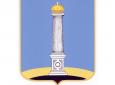 УЛЬЯНОВСКАЯ ГОРОДСКАЯ ИЗБИРАТЕЛЬНАЯ КОМИССИЯПОСТАНОВЛЕНИЕ 08 сентября 2015 года 						           № 97/691-3г. УльяновскО рассмотрении жалобы уполномоченного представителя избирательного объединения УЛЬЯНОВСКОЕ ОБЛАСТНОЕ ОТДЕЛЕНИЕ КПРФ Рассмотрев поступившую в Ульяновскую городскую избирательную комиссию жалобу уполномоченного представителя избирательного объединения УЛЬЯНОВСКОЕ ОБЛАСТНОЕ ОТДЕЛЕНИЕ КПРФ Куринного А.В. (вх. № 28-К от 02.09.2015), Ульяновская городская избирательная комиссия установила:В соответствии с пунктом 4 статьи 20 Федерального закона от 12 июня 2002 года № 67-ФЗ «Об основных гарантиях избирательных прав и права на участие в референдуме граждан Российской Федерации» (далее – Федеральный закон) избирательные комиссии обязаны в пределах своей компетенции рассматривать поступившие к ним в период избирательной кампании обращения о нарушении закона, проводить проверки по этим обращениям и давать лицам, направившим обращения, письменные ответы в пятидневный срок.26 июня 2015 года в периодическом печатном издании «Ульяновск сегодня» опубликовано решение Ульяновской Городской Думы от 24.06.2015 № 61 «О назначении выборов депутатов Ульяновской Городской Думы пятого созыва».7 августа 2015 года принято постановление Ульяновской городской избирательной комиссии № 79/557-3 «О регистрации списка кандидатов в депутаты Ульяновской Городской Думы пятого созыва, выдвинутого избирательным объединением УЛЬЯНОВСКОЕ ОБЛАСТНОЕ ОТДЕЛЕНИЕ КПРФ».9 августа 2015 года принято постановление Ульяновской городской избирательной комиссии № 81/595-3 «О регистрации списка кандидатов в депутаты Ульяновской Городской Думы пятого созыва, выдвинутого избирательным объединением Ульяновское региональное отделение Партии «ЕДИНАЯ РОССИЯ». 2 сентября 2015 года в Ульяновскую городскую избирательную комиссию поступила жалоба уполномоченного представителя избирательного объединения УЛЬЯНОВСКОЕ ОБЛАСТНОЕ ОТДЕЛЕНИЕ КПРФ Куринного А.В. (вх. № 28-К от 02.09.2015), в которой указывается, что 12 августа 2015 года был выпущен номер общественно-политической газеты «Народная газета» № 32 (85), тираж 4100. Издание газеты не оплачено из избирательного фонда какой-либо партии или какого-либо кандидата. Вместе с тем, по мнению заявителя, материалы, размещенные в газете содержат признаки предвыборной агитации в пользу кандидатов от политической партии «Единая Россия», что противоречит статье 48 Федерального закона. Заявитель делает вывод, что распространение агитационной продукции партии «Единая Россия» через палатки «Диалог» является признаком агитационной компании за счет средств бюджета Ульяновской области. Просит проверить законность размещения в агитационный период в указанном общественно-политической газеты «Народная газета» № 32 (85) предвыборных агитационных материалов, привлечь к ответственности виновных лиц и принять меры к недопущению нарушения закона впредь. Заявитель не конкретизирует, какие именно материалы содержат признаки предвыборной агитации. К жалобе, помимо экземпляра газеты, приложен печатный агитационный материал избирательного объединения Партия «ЕДИНАЯ РОССИЯ».Законодательство о выборах предусматривает следующее.Пунктом 2 статьи 48 Федерального закона устанавливаются признаки предвыборной агитации, осуществляемой в период избирательной кампании.В соответствии с пунктом 2 статьи 48 Федерального закона предвыборной агитацией, осуществляемой в период избирательной кампании, признаются:1) призывы голосовать за кандидата, кандидатов, список, списки кандидатов либо против него (них);2) выражение предпочтения какому-либо кандидату, избирательному объединению, в частности указание на то, за какого кандидата, за какой список кандидатов, за какое избирательное объединение будет голосовать избиратель;3) описание возможных последствий в случае, если тот или иной кандидат будет избран или не будет избран, тот или иной список кандидатов будет допущен или не будет допущен к распределению депутатских мандатов;4) распространение информации, в которой явно преобладают сведения о каком-либо кандидате (каких-либо кандидатах), избирательном объединении в сочетании с позитивными либо негативными комментариями;5) распространение информации о деятельности кандидата, не связанной с его профессиональной деятельностью или исполнением им своих служебных (должностных) обязанностей;6) деятельность, способствующая созданию положительного или отрицательного отношения избирателей к кандидату, избирательному объединению, выдвинувшему кандидата, список кандидатов.В ходе изучения общественно-политической газеты «Народная газета» № 32 (85) установлено, что содержание размещенных статей не содержит призывов голосовать за кандидата или список кандидатов, не содержит выражения предпочтения какому-либо кандидату, избирательному объединению, не содержит описания возможных последствий в случае, если какой-либо кандидат, список кандидатов будет допущен или не будет допущен к распределению депутатских мандатов, не содержит распространения информации, в которой явно преобладают сведения о каком-либо кандидате, избирательном объединении в сочетании с позитивными либо негативными комментариями. По содержанию газета является информационной.Таким образом, содержание указанной газеты и отдельных статей не является предвыборной агитацией, поскольку не содержит ее признаков.В соответствии с пунктом 1 статьи 54 Федерального закона кандидаты вправе беспрепятственно распространять печатные агитационные материалы в порядке, установленном законодательством Российской Федерации. Все агитационные материалы должны изготавливаться на территории Российской Федерации.Пунктом 2 статьи 54 Федерального закона установлено, что все печатные агитационные материалы должны содержать наименование, юридический адрес и идентификационный номер налогоплательщика организации (фамилию, имя, отчество лица и наименование субъекта Российской Федерации, района, города, иного населенного пункта, где находится место его жительства), изготовившей (изготовившего) данные материалы, наименование организации (фамилию, имя, отчество лица), заказавшей (заказавшего) их, а также информацию о тираже и дате выпуска этих материалов и указание об оплате их изготовления из средств соответствующего избирательного фонда.Пунктом 3 статьи 54 Федерального закона установлено, что экземпляры печатных агитационных материалов или их копии до начала их распространения должны быть представлены кандидатом, избирательным объединением в соответствующую избирательную комиссию. Вместе с указанными материалами должны быть также представлены сведения о месте нахождения (об адресе места жительства) организации (лица), изготовившей и заказавшей (изготовившего и заказавшего) эти материалы.По результатам рассмотрения жалобы установлено, что 6 августа 2015 года уполномоченный представитель избирательного объединения Партия «ЕДИНАЯ РОССИЯ» по финансовым вопросам Давыдова Т.Ю. представила в Ульяновскую городскую избирательную комиссию уведомление об изготовлении карманного календаря (вх. № 897 от 6.08.2015), экземпляр которого приложен к рассматриваемой жалобе А.В. Куринного. Представленный печатный агитационный материал содержит наименование, юридический адрес и идентификационный номер налогоплательщика организации, изготовившей данные материалы, наименование организации, заказавшей их, а также информацию о тираже и дате выпуска этих материалов и указание об оплате их изготовления из средств соответствующего избирательного фонда, т.е. изготовлен с соблюдением требований законодательства о выборах.Кроме того, согласно справке  Ульяновского регионального отделения общероссийской общественной организации «Союз машиностроителей России» проект «Диалог» реализуется по инициативе Ульяновского регионального отделения общероссийской общественной организации «Союз машиностроителей России». Проект финансируется за счет собственных и привлечённых средств указанной организации.Таким образом, по результатам рассмотрения жалобы, нарушения законодательства о выборах не выявлено. На основании вышеизложенного, руководствуясь статьей 24 Федерального закона от 12 июня 2002 года №67-ФЗ «Об основных гарантиях избирательных прав и права на участие в референдуме граждан Российской Федерации», Ульяновская городская избирательная комиссия постановляет: 1. Отказать в удовлетворении жалобы Куринному А.В. в пределах заявленных им требований.2. Направить копию настоящего постановления заявителю.3. Контроль за исполнением настоящего постановления возложить на секретаря Ульяновской городской избирательной комиссии О.Ю. Черабаеву.Председатель Ульяновской городской избирательной комиссии				В.И. Андреев Секретарь Ульяновской городской избирательной комиссии 				О.Ю. Черабаева